Za potešitev žeje je ves dan na razpolago voda in čaj. Sheme kakovosti: Živila ekološke pridelave (BIO) in jedi, ki vsebujejo BIO živilo so označena z ZELENO BARVO. Živila, ki nosijo oznako izbrana kakovost pa so označena z MODRO BARVO. Živila lokalne pridelave so označena z VIJOLIČNO BARVO. Jed, ki jo pripravimo sami označimo z besedo DOMAČI. V oklepajih so označeni alergeni. Kuhinja si v primeru nedobavljenih živil pridržuje pravico do sprememb jedilnika. Jedilnik se lahko spremeni tudi glede na dejavnost v vrtcu. V primeru večje tedenske odsotnosti otrok, se v petek za popoldanski prigrizek porabijo živila naročena v tem tednu. Jedilnik so napisali: Mira, Tatjana, Vesna, Karin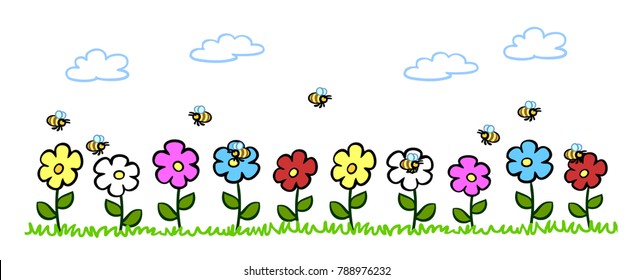 JEDILNIKJEDILNIKPONEDELJEK, 15.4.2024PONEDELJEK, 15.4.2024ZAJTRKPolnozrnati kruh (gluten-pšenica), namaz Rio Mare (ribe), BIO kumare, čajDOP. MALICASadje, vodaKOSILOKostna juha z zakuho (gluten-pšenica, jajca), paradižnikova omaka z grahom in korenjem (gluten-pšenica), pisane testenine (gluten-pšenica), zelena solata z lečo in poromPOP. MALICAGrozdje rdeče, kruh (gluten-pšenica)TOREK, 16.4.2024TOREK, 16.4.2024ZAJTRKMočnik na mleku lokalne pridelave (gluten-pšenica, jajca, laktoza), čokoladni posip, stoletni kruh (gluten-pšenica)DOP. MALICASadje, vodaKOSILODomača krompirjeva juha (zelena), lovska štruca (gluten-pšenica, jajca), riž z zelenjavo, zeljna solata s fižolomPOP. MALICABIO hruška, kruh (gluten-pšenica)SREDA, 17.4.2024SREDA, 17.4.2024ZAJTRKBIO bel kruh (gluten-pšenica), domači jajčni namaz (jajca, laktoza), češnjev paradižnik, čajDOP. MALICASadje, vodaKOSILOEnolončnica - obara z zelenjavo in žličniki (gluten-pšenica, jajca, zelena), koruzni kruh (gluten-pšenica), pecivo - kakavove rezine s kokosom (gluten-pšenica, laktoza, jajca)POP. MALICABanana ČETRTEK, 18.4.2024ČETRTEK, 18.4.2024ZAJTRKAjdova bombeta (gluten-pšenica), kuhan pršut, list BIO zelene solate, čajDOP. MALICASadje, vodaKOSILOParadižnikova juha s fritati (gluten-pšenica, laktoza, jajca), piščančji ražnjiči, čebulni krompir, rdeča pesaPOP. MALICASadna skuta (laktoza)  PETEK, 19.4.2024  PETEK, 19.4.2024ZAJTRKVanilijev žepek (gluten-pšenica, laktoza), BIO mleko (laktoza)DOP. MALICASadje, vodaKOSILOZelenjavna juha s peteršiljem, puranje meso s papriko, korenjem in koruzo (gluten-pšenica), pirina polenta (gluten-pšenica-pira), mešana solata  POP. MALICAJabolko lokalne pridelave